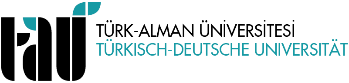 MASTER THESENTITEL und/oder THESENTHEMAANTRAG AUF ÄNDERUNGSMITTEILUNG …../……/20….AN DIE LEITUNG DES INSTITUTS FÜR SOZIALWISSENSCHAFTENHinweis: Wenn sich der Titel der Abschlussarbeit und das Thema der Abschlussarbeit gemeinsam ändern, kreuzen Sie beide Kästchen an. Leer gelassene Felder werden wie bisher der Graduiertenschule angeboten akzeptiert.Es wurde als angemessen erachtet, den Titel der Abschlussarbeit und/oder das Thema der Abschlussarbeit des Studenten, dessen Registrierungsinformationen zur Graduiertenschule oben angegeben sind, wie unten vorgeschlagen zu ändern. Wir bitten um Kenntnisnahme und Mitwirkung.